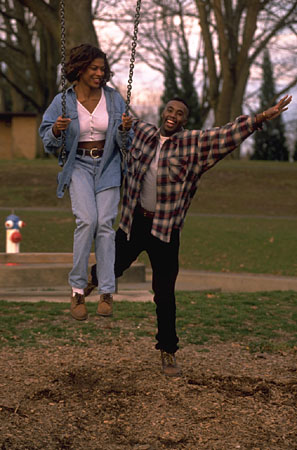 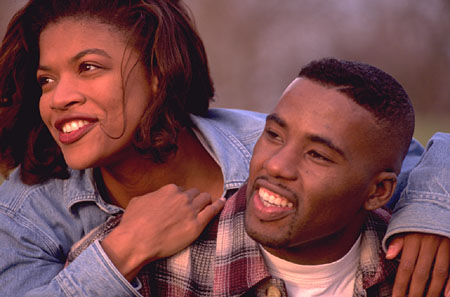 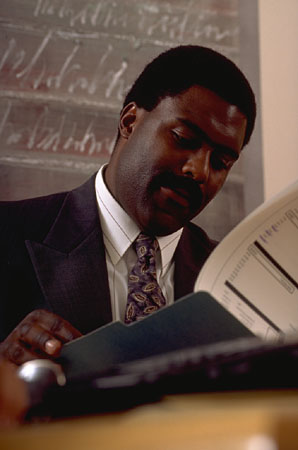 African American CultureMost African, or “black” Americans” descended from people who were brought to America as slaves from the West coast of Africa many generations ago.  There are also many who immigrated to the U.S. voluntarily in more recent years. Control of their Environment:Some ”traditional “ people, believe in folk medicine and traditional healers Biological Differences:Increased risk for sickle cell anemia, hypertension, cancer of the esophagus or stomach, and lactose intoleranceSocial Organization:Family has many single parent, female-headed households with large, extended family networks If father is not present, families have few positive male role modelsStrong church affiliations and community social organizationsEarly childbearing with kin-centered child-raising in multigenerational families is commonCommunication:   Use English Language.  Old national languages or dialects may have been Pidgin, French, Spanish, or Creole. Space:   Close personal space Time Orientation:Focus is on the present over future.  Although they may be concerned about their health, they don’t typically look to the future, and may not keep follow-up appointmentsCultural beliefs, norms, and practices:Health beliefs include:Health is achieved when in harmony with nature, and illness occurs when in disharmony. Health includes mind, body and spiritPower to influence destiny is possible through behavior and knowledgeHealth is maintained with rest, clean environment, and proper diet- three meals a daySome use folk healers, voodoo, “rooting”, or other home remediesValues caring presence, physical touching, and being involved with family and communityExtended family helpful for daily survival if living in poverty, but may cause crowded living conditions Traditional foods include hearty meals and “soul food”Religion is valued (many are Baptists). Worship is with prayers and songs Technology, music, and physical activity (like sports) are valuedElderly are held in high esteem because of wisdom and knowledge. Younger family members care for themVerbal expressions, and expressions of pain can be quite openCulturally Congruent Care:Use direct eye contact, and respectful, informal conversationsTrust is built through listening to patient, overcoming any feeling of racism or powerlessness by explaining things so they understand.  Communication and relationships are the key to whether the patient will share significant complaints and whether they will return for careSet short-term goals with the patientDisagreements with health professionals often result in noncomplianceAfrican American patients often come late, or miss medical appointments. They prefer walk-in clinics where waits are shorter, or traditional folk healersFamily responsibilities come before all other responsibilitiesMay need health care provides to recognize and assist if domestic violence related to alcohol abuse occursUphold cultural rituals and practices whenever possibleReferences:Giger, J.N. & Davidhizar, R.E. (1995). Transcultural nursing assessment and intervention (2nd ed.). St. Louis: Mosby.Julia, M. C. (1996). African American health care: Beliefs, practices, and service issues. In Multicultural awareness in the health care professions (pp. 8-19). Boston: Allyn & Bacon.Leininger, M. (1991). Culture care diversity and universality: A theory of nursing (p. 361). New York: NSN Press.Leininger, M. (2002). South African culturally based health-illness patterns and humanistic care practices. In Transcultural nursing: Concepts, theories, research, and practice (3rd Ed., pp. 325-332). New York: McGraw-Hill.Spector, R.E. (1996). Health and illness in African (Black) American communities. In S.J. Garhydt & S. Greenfield (Eds.) Cultural diversity in health and illness. (pp.191-210). Stamford, CT: Appleton & Lange. Spector, R.E. (1996). Cultural phenomena affecting health. In S. J. Barhydt & S. Greenfield (Eds.), Guide to heritage assessment and health traditions. (pp. 6-10). Stamford, CT: Appleton & Lange.